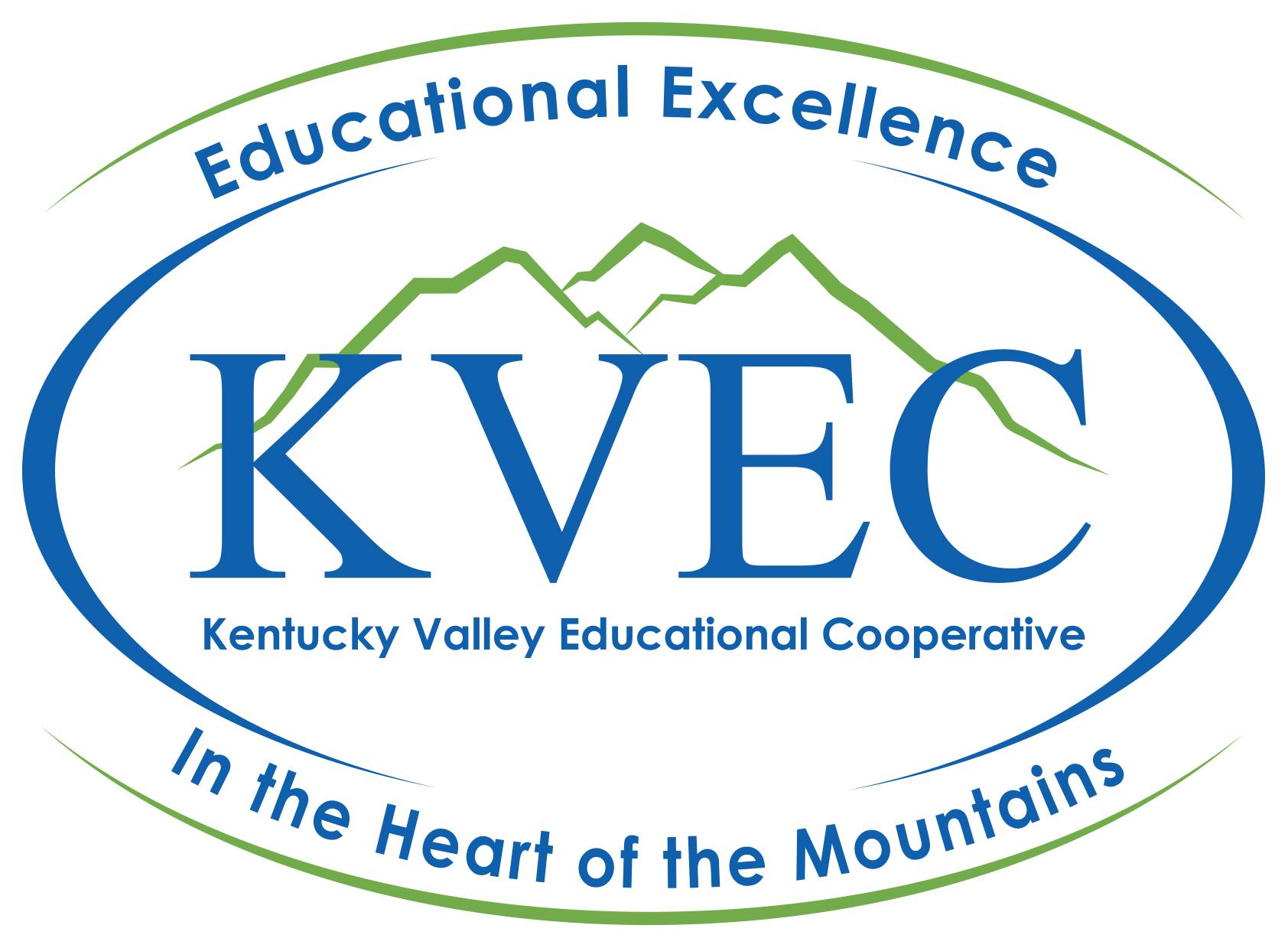 in•no•vate - v. To begin something new: introduce.-- Webster's IIInnovation is the spark of insight that leads an inventor or an artist to investigate an issue or phenomenon. That insight is usually shaped by an observation of what appears to be true or the creative jolt of a new idea. Innovation is driven by a commitment to excellence and continuous improvement. Innovation is based on curiosity, the willingness to take risks, and experimenting to test assumptions. Innovation is based on questioning and challenging the status quo. It is also based on recognizing opportunity and taking advantage of it.In the world of education, innovation comes in many forms. There are innovations in the way education systems are organized and managed. There are innovations in instructional techniques or delivery systems. There are innovations in the way students are included in an active learning process. The list goes on and on.An element of the ARI mission is to identify, support and promote innovative practices in education - and as importantly - support and promote those educators and students who are daring to be great. Our Communities are our Bedrockcom•mu•ni•ty 		noun: community; plural noun: communitiesa group of people living in the same place or having a particular characteristic in common.a group of people living together in one place, especially one practicing common ownership.a particular area or place considered together with its inhabitants.the people of a district or country considered collectively, especially in the context of social values and responsibilities; society.denoting a worker or resource designed to serve the people of a particular area.a feeling of fellowship with others, as a result of sharing common attitudes, interests, and goals.a similarity or identity.joint ownership or liability.	Residents of Eastern Kentucky identify themselves as “East Kentuckians” not only because they relate to the geographical area as a whole, but also because they relate to the numerous smaller communities that compose the many towns and locales scattered across the hills and valleys.  Hence; the residents of our communities often associate with multiple “Communities.”   This sense of identity is often strong as it is based on many social factors and institutions: Family, Faith, Career, Schools, etc.Challenges	Eastern Kentucky faces many challenges. Many times these challenges are region wide and may represent systemic problems that have been present for several years, while some are very new and have left the community searching for innovative solutions. There are also local issues that may be unique to a specific town or county that need to be addressed in a focused and thoughtful manner. 	These challenges often affect the residents of our community in varied and unforeseen ways. They also sometimes help create problems that exist as a self-sustaining cycle which have grown into formidable challenges for families,  schools, and local leadership.	Daring and innovative ideas are needed to help rejuvenate, sustain, and reinvent some of our communities and KVEC believes that there is no challenge facing our region that cannot be solved by the creative minds of our youth and adults.	Therefore; as community plays such an important role in the identity and functionality of our people, and as we feel that a well functioning community is a crucial factor to well functioning schools, and as educators we know that the spark of creativity can be greatest in our youth, we are accepting applications from the Student Senate groups in each of our member districts for a Community Grant.EligibilityEach KVEC member district is eligible to apply:Ashland Independent, Breathitt, Floyd, Harlan, Hazard Independent, Jackson Independent, Jenkins Independent, Johnson, Knott, Lawrence, Lee, Leslie, Letcher, Magoffin, Martin, Middlesboro Independent, Owsley, Paintsville Independent, Perry, Pike, Pikeville Independent, Wolfe. One application per district will be accepted.An ARI Student Senate Community Grant Proposal must be a student led project that:Identifies an important challenge in the local community, Puts forth a tangible, sustainable solution to confront the identified challenge,Improves the quality of life for the local community,,Involves a minimum of one (multiple encouraged) community partner, Includes sustainability as a precept.Student Senate groups wishing to apply for the Community Grant must:Fully complete this application and submit via the instructions and due date on the cover page,Participate in the grant proposal submission/feedback cycle which may require multiple revisions of the grant submission,Attend the 2018-2019 Student Senate training and induction ceremony to be held at the KVEC offices in Hazard, Ky (August date TBA) during which grant recipients will be announced.Identify and participate with a minimum of one community partner.Community Grant recipients agree to:Present their proposed challenge and solution at the Kentucky Valley Educational Cooperative Promising Practices FIRE Summit and present their associated results at the regional Action Research FIRE Summit,Pursue the completion of their proposal with focus, integrity, passion, and grit,Participate in a monthly update call with KVEC representatives concerning the progress of their solution.Applicants may choose to incorporate their normal Student Senate plan for the year into the Community Grant. This allows the normal Student Senate budget to be added to the total available funds for Community Grant completion. **If applicants choose to do this and subsequently are not awarded a community grant, they must put forth a Student Senate plan to receive the regular funding.ARI Student Senate Community Challenge Grant Funding, Procedures and Requirements:The challenge identified must be addressable, relevant, and one which if corrected could potentially alter the course of the applicable community in a positive way.The solution to address the challenge must be attainable and workable given resource and time constraints,All submissions will be evaluated by an external review team using the enclosed Scoring Guide,On-going assistance will be available through the ARI District Liaisons, District Innovation Coordinators, KVEC Staff, and on www.theholler.org .   FundingThe grant amount is $10,000 per winning proposal with spending details to be laid out in the grant application.The plan may also incorporate the normal Student Senate funding to increase the project budget amount; however, a seperate Student Senate project and  budget proposal must still be submitted.Grant recipients are encouraged to secure additional funding from community partners with KVEC approval. These funds may be sought out during the application process and may be included in the grant application; however this will not be a considering factor on the rubric. Additional funds from other sources may also be sought and used anytime within or after the grant implementation period.Travel (and substitute reimbursement up to $75.00 if required) will be paid to each student senate advocate for attendance to the events and locations and will be taken out of the normal Student Senate budget:Pikeville:  Fall and Spring Fire Summits. You must be present the entire day  at each of the Fire Summits to receive travel and substitute reimbursement,Hazard:  Student Senate induction ceremony and training,Additional meetings or events as required with prior approval from KVEC.Travel for Student members (including to & from the Fire Summits) may be included as an expense in the proposed budget.Application requirements include:A complete submission of application,Commitment to present your project and its projected impact at the Promising Practices FIRE Summit,Commitment to present your project and the impact at the FIRE Summit,Commit to all day attendance at the Promising Practices FIRE Summit  and the Action Research FIRE Summit,Commitment to attend the Student Senate training and induction ceremony day at the KVEC offices in Hazard,Commitment to post monthly project updates in the form of forum posts and share final  project results on the ARI interactive WEB portal (www.theholler.org) in the form of a comprehensive article. APPLICATION COVER PAGE(To be included with Application)Applications must be submitted electronically with signatures.  It is suggested that you request a read receipt with your submission.Application must be submitted by the District Innovation Coordinator.District: 	______________________________________________________________________Project Title:	______________________________________________________________________Student Senate Signature  		________________________________________________     	Date _________ **Student Senate Signature  		________________________________________________     	Date _________ **Student Senate Advocate Signature________________________________________________ 	Date _________ Innovation Coordinator Signature	________________________________________________ 	Date _________ Superintendent  Signature    		________________________________________________    	Date _________         Community Partner Authorized Officer/Representative                    	________________________________________________    	Date _________**For districts with additional student senate members & additional Student Senate Advocates, please create, sign and attach additional signature page.Application components:Application Cover Page,Area of Identified Challenge (town, county, region, etc.),Identified Challenge,Action Plan: (Minimum of 250 words) 
	What will you implement to address the identified challenge?  
	What resources are needed? 
	Who is involved, including community partner(s)?  
	What tasks will you be able to directly accomplish, and what tasks will require additional assistance? 
	What is the timeline for completion?
	How will you evaluate your project outcome? What data/evidence will be collected; how will it be evidenced?Budget: Provide a budget narrative that defines grant expenditures.Completed Project Summary.Project SummaryBelow are six guiding questions that may serve to develop a summary of your proposal.Based on your response to these questions, write a brief summary of your proposal (a tightly constructed paragraph that compellingly describes your proposed project to your peers and the national and international audience. What is your identified challenge?How do you know this is a problem for your community? What strategy will you implement to address the problem?What resources and personnel do you need to implement your strategy?What outcome(s) will serve as evidence that your solution has succeeded?Is/are the outcome(s) measurable and if so how will you do so?APPLICATION DUE: August 22, 2018Budget Narrative:  Please attach a sheet(s) describing how the items you have identified in your budget relate to your project/solution and activities proposed in the application.  All items must have a direct impact on the identified community challenge.Projected Budget Detail:Total Amount Requested: ___________________________Project funds must be spent during the school year (2018-19).A final expense report will be required – due May 15th. Scoring GuideKVEC Student Senate Community Challenge GrantI acknowledge that if awarded a KVEC Community Grant I will:(This completed form must be returned with Application or application will not be considered.)I understand that by accepting this award, I agree to abide by the approved guidelines listed above.Student Senate Signature  		________________________________________________     	Date _________ **Student Senate Signature  		________________________________________________     	Date _________ **Student Senate Advocate Signature________________________________________________ 	Date _________ I acknowledge that I will assist in the implementation of this grant if awarded.Signature of District Innovation Coordinator                                                                                  DateARI Student Senate               Community ChallengeGrant ApplicationKentucky Valley Educational Cooperative’s Purpose Driven Learning Opportunity for Catalytic Community ReinventionApplications Should be E-mailed to:Andrew Castle, KVEC Student Agency LeadAndrew.Castle@johnson.kyschools.usPHONE:  606-939-4718(Faxed copies will not be considered.  E-mail receipt will establish deadlines.)APPLICATION DUE: August 22, 2018Applications will be scored by an independent panel in a blind scoring process that uses the enclosed application review rubric; finalists will then present their plans to an expert panel at the ARI FIRE Summit at the Pikeville Expo Center on October 23, 2018. Projects will be selected to receive funding for up to $10,000.Required Dates for ARI Student Senate Community GrantsRequired Dates for ARI Student Senate Community GrantsAugust 22, 2018Deadline for Grant SubmissionAugust TBA, 2018Student Senate training and induction ceremony/ Notification of Grant AwardOctober 23, 2018Present at Promising Practices FIRE Summit at the East KY Expo Center in Pikeville and participate in activities for the entire day.April 10, 2019Present at Action Research FIRE Summit at the East KY Expo Center in Pikeville and participate in activities for the entire day.May 15, 2019Final Report must be submitted to ARI.Description of Item/ActivityProjected Amount321A.Identification of Community Challenge Challenge directly stated with a(n) identified cause(s) and the impact(s) this challenge has on the community.Challenge may be stated or inferred. The cause of the challenge and the impact it has on the community is minimally explained.Challenge may be inferred but is not directly stated. Cause and impact are not clear. B.   Project/SolutionGoalsGoals for the project/solution are clearly described and thoroughly documented. Goals are reasonable and attainable. Goals for the project/solution are stated or inferred. Goals are not clearly reasonable and attainable. Goals for the project/solution are not clearly described and documented. Doubtful that goals will be met.C.   Project/SolutionDesignProject/Solution has a strong and innovative design with procedures and activities that are well defined, fully explained, and link to project goals. Relevant.Project/Solution has adequate design with procedures and activities that are defined but lacks innovation. Somewhat relevant.Project/Solution design is vague and not clearly linked to project goals or innovation. Not relevant.D.   Projected Impact on the communityProposal/solution describes the short and long term impact to the community.Proposal/solution describes impact but does so only in general terms. Specifics are lacking.Proposal/solution does not describe either short or long term impact or both.E. Integration of  Project  Partner(s) Proposal/solution integrates at least one community partner in a meaningful way. Proposal/solution integrates at least one community partner.  Clarity of intent for partner is not shown.Proposal/solution does not clearly rely on a community partner. F.   BudgetBudget is complete and contains all required information. Budget is cost effective and linked to activities and outcomes that will be sustainableBudget is complete but is not cost effective and/or related to activities and outcomes and does not address sustainabilityBudget lacks required information or includes unallowable expenditures.G. SustainabilityProposal directly addresses sustainability and provides compelling evidence to support its claimsProposal’s sustainability may be stated or inferred and/ or only minimal evidence is provided to support its claimThe proposal does not address or fails to provide evidence of sustainability Pursue the completion of this proposal with focus, integrity, passion, and gritParticipate in the grant proposal submission/feedback cycle which may require multiple revisions of this grant submissionAttend the 2018-2019 Student Senate training and induction ceremony to be held at the KVEC offices in Hazard, Ky (August date TBA) during which grant recipients will be announcedattend the Promising Practices FIRE Summit and  Action Research FIRE Summit  (participation for the entire day is a requirement). You will present your challenge and solution at the Promising Practices Fire Summit and your Progress/Results at the Action Research Summit.Cooperate/participate with The Holler Studios if a video documentary about your project is createdParticipate in a monthly update call with KVEC representatives concerning the progress of their solutionpost monthly project updates in the form of forum posts and share final  project results on the ARI interactive WEB portal (www.theholler.org) in the form of a comprehensive article. complete the appropriate paper work for reimbursements and expenditures by following established KVEC/USDOE procedurescompleting all requirements in a timely manner